Tweed Minor Hockey AssociationConstitution & Bylaws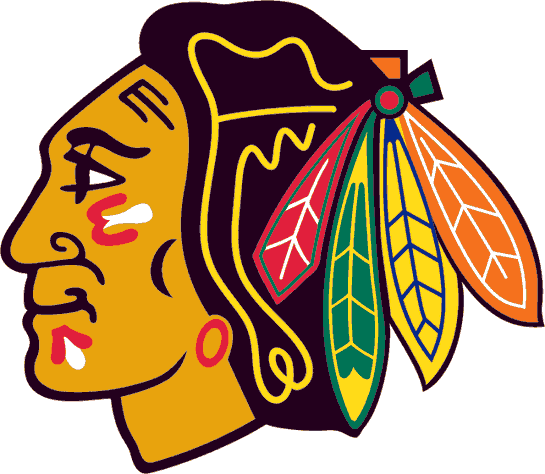 May 2017ARTICLE 1-NameThis organization shall be known as the"TWEED MINOR HOCKEY ASSOCIATION"and any reference to TMHA in this Constitution and Bylaws, shall mean the TWEED MINORHOCKEY ASSOCIATION.ARTICLE 2-MissionTo support the youth of our community in a positive hockey experience.ARTICLE 3-Aims and objectives1. To foster, promote and teach amateur hockey.2. To develop, encourage and model sportsmanship, community spirit and good fellowship.3. To enable all participants to develop the skills of hockey and to play at a level 
    appropriate for enjoyment.4. To promote, organize, and control all team competition in the area of operation to the    maximum of playing accommodation and financial resources.5. To sponsor and promote such athletic, social and other activities as may contribute to 
    the finances of the organizationARTICLE 4-AuthorityThe authority to govern the TMHA shall be invested in the Executive Board.ARTICLE 5-Executive Board/CommitteeThe Executive Board shall be comprised of:a) PRESIDENTb) PAST PRESIDENTc) FIRST VICE-PRESIDENTd) TREASURERe) SECRETARYf) REGISTRAR2. And the Elected Directors of (with Portfolio):a) COACHINGb) COMMUNICATIONc) DEVELOPMENTd) EQUIPMENTe) FUND-RAISINGf) CONTACT & ICE SCHEDULERg) OFFICIATING ANDh) ASSORTED WITHOUT PORTFOLIO2. A member of the Executive Board shall not hold more than one office on theExecutive Board at any one time.3. Any members of the Executive Board or Elected Directors ABSENT FOR TWOCONSECUTIVE MEETINGS WILL BE UNDER REVIEW BY THE EXECUTIVECOMMITTEE. (Amended May 2010)ARTICLE 6-Executive Committee1. The Executive Committee of the TMHA shall consist of the following officers:a) PRESIDENTb) FIRST VICE-PRESIDENTc) SECRETARYd) TREASURERe) REGISTRARf) IMMEDIATE PAST PRESIDENTg) and all Elected Directors
2. The executive officers of the TMHA shall be elected annually by the general membership.
3. The Executive Board of the Association shall have the authority to appoint replacements    to the executive committee.
4. The executive board shall have the authority to assign directorships to elected board    members as required.
5. To be eligible for the office of President, a candidate must be a member of the present    executive, or have served as a director, centre contact, coach, manager, or referee    within the past five years.
ARTICLE 7-Duties of the Executive Board
1. The PRESIDENT shall conduct all meetings and have a vote only if necessary to cast adeciding vote. He/She shall perform the duties usual to the office, such as co-signing allcheques and calling meetings of the Association. The President or designate shall beresponsible for representing the TMHA at all ONTARIO MINOR HOCKEY ASSOCIATION(OMHA) and Eastern Ontario Minor Hockey League (EOMHL) meetings. The presidentmust call a meeting at the request of five members of the Executive Board.
2. The FIRST VICE-PRESIDENT shall perform the duties of the President in the absenceof the President, and shall be responsible for the collection of all OMHA player, trainer andcoaches cards for TMHA teams playing in the EOMHL, and shall act as a liaison with therepresentative teams.
3. The SECOND VICE-PRESIDENT (future)
4. The TREASURER shall record all finances and have co-signing authority. He/She shallgive a written financial report at each meeting for approval. He/She shall deposit andmaintain all funds in the official TMHA account. The person elected to this position mustbe available for a minimum of a three year term. (Amended AGM, May 9, 2005)
5. The SECRETARY shall record all minutes of all duly constituted meetings of theassociation, handle all correspondence and filing pertaining to business of the Association,and provide notification of meetings. Duties also include the responsibility to post minutesof the previous meeting on the TMHA information boards at the arena.
6. The REGISTRAR shall be responsible for all activities associated with playerregistration in the Association including:a. organizing registration sessionsb. remitting funds to the Treasurer, with a summaryc. registering players throughout the seasond. distributing registration forms to the appropriate individuals as soon as possiblee. maintaining current team lists, including team officials, for all teams in the TMHAThe person elected to this position must be available for a minimum of a three year term.(Amended AGM, May, 2010)
7. The PAST-PRESIDENT shall act in an advisory capacity and shall carry out duties asassigned by the President or Executive Committee.ARTICLE 8-DirectorshipsThe following shall comprise the Directorships of the Association:A. OFFICIATING DIRECTOR shall be responsible for:i. The provision of qualifies referees for designated hockey games under the jurisdiction ofthe TMHAii. ensuring that the rules of the game are followediii. be responsible for coordinating all Referees’ clinicsiv. maintain accurate recordsB. FUND-RAISING DIRECTOR shall be responsible for all fund-raising and relatedactivities sanctioned by the TMHA with the assistance of a fund-raising committeeC. ICE DIRECTOR shall be responsible for the allotment and control of all icetime scheduling sanctioned by the TMHA. (Amended 2012)D. CENTRE CONTACT Attend EOMHL meetings; work with and be theprimary contact with OMHA in rostering and the submission of game sheets, score sheetsand dealing with other issues as they arise etc… liaison with the OMHA for the purposes ofinsurance coverage, assessment fees, etc… Centre Contact will be responsible for thescheduling of tournaments.(Amended May 2012)E. EQUIPMENT DIRECTOR shall be responsible for:i. all purchases relating to equipment of the TMHA subject to the approval of the ExecutiveBoard.ii. disposal of TMHA equipment subject to the approval of the Executive Board.F. HOCKEY DEVELOPMENT DIRECTOR/SKILLS shall be responsible for the delivery ofall player development programs with the TMHAG. COMMUNICATION DIRECTOR shall be responsible for:i. liaison with media.ii. preparation and distribution of Association newsletters.iii. maintenance of Association bulletin boards.iv. maintenance of the Association website. (Amended May 2010)H. COACHING DIRECTOR shall be responsible for:i. the recruitment and training of Association coachesii. facilitation of ongoing communicationiii. confirm eligibility of players with the assistance of team coachiv. ensure coaches attend to schedule both first entry and second entry teams in the fall ofeach year – first entry teams will schedule second entry teams if necessary.ARTICLE 9-League StructureThe Executive Board shall be responsible for the formation and operation of the TMHA andrepresentative teams of the Association.ARTICLE 10-Complaint & Disciplinary ProceduresA Discipline Committee comprised of the PAST PRESIDENT, FIRST VICE PRESIDENT,CONTACT, COACHING DIRECTOR, as well as the PRESIDENT who is attending to conduct ONLY and a vote ONLY if necessary to cast a deciding vote. The disciplinary recommendations put forth by the disciplinary committee are conclusive. Recommendations will be brought in summary form to the next meeting. Secretary will attend all disciplinary meetings as a non-voting member to take minutes. (Amended May 2017)ARTICLE 11-General MembershipFor the purposes of electing the EXECUTIVE BOARD, the general membership of theassociation shall include parents or guardians of all registered players, team officials andelected Executive Officers and Directors from the previous year.ARTICLE 12-Meetings1. GENERAL MEETINGSGeneral meetings shall be held at a minimum every 8 weeks during the period Augustthrough April, with additional meetings as determined by the President
2. EXECUTIVE MEETINGSExecutive Board meetings shall be held as deemed necessary by the President3. ANNUAL GENERAL MEETINGS
Annual General meetings of the general membership shall be held no later than May 31, atwhich time the following business shall be conducted• A. PRESIDENT’S REPORT• B. TREASURER’S REPORT• C. CONSTITUTION AMENDMENTS• D. BY-LAW AMENDMENTS• E. ELECTION OF EXECUTIVE OFFICERS AND DIRECTORSARTICLE 13-Voting1. Each member of the Executive Board and each director shall have a single vote withthe exception of the President who shall vote only in the case of a tie. All votesshall be shown by the raising of a hand. A secret ballot will only be used whenelecting Executive, Directors and coaches2. Any voting member must attend at least 50% of executive meetings in order tomaintain voting eligibility. (Amended May 2010)ARTICLE 14-QuorumThe quorum for conducting the business of the Executive Board shall be set at a simplemajority of the Executive Board plus Directors in attendance.ARTICLE 15-Election of Executive Committee & Directorsa. The election of the Executive Officers and Directors shall be held at the Annual GeneralMeeting. Such elections shall be conducted in the recognized way with voting by secretballot unless a unanimous open vote is agreed to. A simple majority vote will carry.b. The Chairperson of the election shall be an appointee not running for election and willcast the deciding vote in the case of a tie.c. The General Meeting shall require a quorum of members before the meeting can beconvened.d. Nominations for Executive Officers and Directors may be made at the time of theelection from the floor or may be received in writing prior to the Annual General Meeting.e. Notice of the Annual General Meeting MUST be printed in the LOCAL NEWSPAPER andPOSTED IN THE ARENA a MINIMUM OF 30 DAYS IN ADVANCE OF THE MEETING DATE.ARTICLE 16-Amendments to the ConstitutionMotions to amendment to the Constitution will ONLY be considered at the ANNUALGENERAL MEETING. A 2/3rd majority vote of the attending members is required. A noticeof change to the Constitution by any member MUST BE FORWARDED to the Secretary atLEAST 14 DAYS PRIOR TO THE ANNUAL GENERAL MEETING when such change shall beconsidered.ARTICLE 17-Amendments to the bylawsThe bylaws may be changed at any General Meeting or Annual General Meeting. A noticeof changes in the Bylaws MUST be forwarded to the Secretary at least 30 days prior to theannual meeting for such changes to be considered.ARTICLE 18-ExpensesWhen traveling outside the boundaries of the EOMHL on the business of the Executive,members of the Executive are to be reimbursed for their expenses at a rate no higherthan that of the OMHA.ARTICLE 19-Financial reportsi. The TMHA TREASURER SHALL maintain the Cheque register and Cash ReceiptJournal. These journals SHALL be maintained on a current basis and balancedmonthly. These Journals SHALL be a consistent format for the financial reportingand be followed from year to year.ii. The TREASURER will submit the FINANCIAL RECORDS of the TMHA to aCERTIFIED ACCOUNTANT for a REVIEW at the request of the Executive and theBoard. This review must be submitted to the board at the first meeting inSeptember.ARTICLE 20 – Code of ConductTeam officials• Lead by example. I will do my best to be a role model at all times. I will not  condone, defend, or engage in actions on or off the ice, which are not consistent  with good sportsmanship.• Recognize individual differences in players and always think of the athletes long  term best interests.• Be honest and consistent with players.• Interact in a positive manner with executive, league officials, on-ice and off-ice  officials, municipal staff, players and parents.• Encourage all players to conduct themselves responsibly on and off the ice.Players• Lead by example. I will do my best to represent my team at all times. I will not  condone, defend, or engage in actions on or off the ice, which are not consistent  with good sportsmanship.• Respect the rights and consider the safety of other players, coaches, trainers,  officials, administrators, volunteers, and parents.• Never argue with the official decisions let your captain or coach ask any necessary  questions.• Avoid drugs, tobacco and alcohol while representing TMHA home and away.• Co-operate with team officials, team mates and opponents, for without them youdo not have a game.Parents• Lead by example. I will do my best to be a role model at all times. I will not  condone, defend, or engage in actions on or off the ice, which are not consistent  with good sportsmanship.• Encourage your child to always play by the rules.• Do not publicly question the officials’ judgments and never their honesty.• Support and respect your child’s team officials. When problems arise, communicate  on an individual, private basis. Public comments are not appropriate.• Teach your child that honest effort is more important than victory so that the result  of each game is accepted without undue disappointment. Turn defeat to victory by  helping your child work towards skill improvement and good sportsmanship.ARTICLE 21 – Parent Liaison• Each team will select a parent liaison to be a point of communication and reference amongst parents and bench staff of a team.• One of the parent liaisons will be selected by the parent liaison group, will hold a voting position on the executive for that year with no subsequent voting privileges.          (Amended May 2017)Adopted___2004__________ Revised 2017BYLAWSRegulation 1.1 – Response to Traumatic EventsWhen a tramatic incident occurs for executive members and team officials within theTMHA organization, a card will be sent by the President on behalf of the association.Regulation 2.1 – Goalie Stick RefundLimit to $40.00 the refund for goalie sticks to players of peewee age and under.Regulation 3.1 – Registration RefundsIn the event that a player decides to withdraw from the program within the first 30 days of the commencement of the season, a refund of all registration money less $50.00 for ice costs and administration will be paid.If a player is injured while playing for TMHA and is unable to complete the season due to that injury, refund of remaining registration funds will be prorated depending on how much time is left in regular season.Regulation 4.1 – Additional Entry Coaching ApplicationsCoaching applications for 2nd entry teams are due 48 hours after the final tryout date for“A” teams in September. Applications may be submitted to the coaching director any time, but selection of the coach will not take place until after the 48 hr. deadline has passed. (Amended 2012)Regulation 5.1 – OMHA Movement of PlayersWhen a Coach wishes to invoke Regulation 5.4 - Movement of Players they will followthe procedure outlined belowa) If a team wishes to evoke regulation 5.4, (Page 96 in the OMHA manual ofoperations.) that states players may be moved up or down between representativeand additional entry teams, the coaches must follow the following procedure:• Contact the coach of the other team by December 1st• Approach the parent & player• Submit a letter to the executive about the movementb) In the event that the coaches don’t agree it will be reviewed by the association,as time dictates, with the coaches and parents invited for a discussion prior to thefinal decision.c) At the meeting of final decision, Quorum must be met.Regulation 5.2 – OMHA Goalie ReliefIf we do not have at least 3 goalies in an age bracket, Atom and up (where 2 teams areregistered), the Association will automatically apply for Goalie Relief as per Page 158OMHA Manual of Operations.Regulation 6.1 – Complaint & Disciplinary Procedures
A Discipline Committee comprised of the PAST PRESIDENT, FIRST VICE PRESIDENT,CONTACT, COACHING DIRECTOR, as well as the PRESIDENT who is attending to conduct ONLY and a vote ONLY if necessary to cast a deciding vote. The disciplinary recommendations put forth by the disciplinary committee are conclusive. Recommendations will be brought in summary form to the next meeting. Secretary will attend all disciplinary meetings as a non-voting member to take minutes.1. Prior to the Executive considering a complaint, the complainant must confirm that    they have had a discussion with the person(s) directly involved, concerning the    complaint. If a satisfactory result is not obtained by following this procedure,    the complainant may approach the Executive, in writing, to obtain a result    satisfactory to both sides.2. All concerns that come to the Executive must be in written form. The signed written    complaint is to be forwarded to the President. The President will then forward the    written complaint to the appropriate party for their response, in writing. Anonymous    letters will not be addressed. See Appendix A in TMHA Constitution for the form    that must be used.3. Once both/all parties have submitted their concerns/thoughts in writing, the    Disciplinary Committee will meet to discuss the issue and decide whether further    investigation is necessary. The executive will not listen to or address hearsay.4. If the Discipline meeting involves a player, the parent will attend with the player.5. Depending on the situation, team liaison will attend discipline meeting.6. All parties to the complaint have the option of appearing at the next scheduled    Executive Meeting to resolve their complaint if they wish to.7. After thorough investigation, the Committee will make a recommendation for action,    if necessary, to the Executive for approval.8. Once the action is approved by the Executive, all parties will be informed, in writing, by    the President.9. All written complaints, written responses, documentation pertaining to the complaint    and the TMHA’s written response, will be kept on file with the TMHA.10. Disciplinary action may include but is not limited to the following:	• a meeting with the Disciplinary Committee	• a meeting with the Disciplinary Committee and complainant	• a letter of apology	• a short term suspension from all or some TMHA sanctioned events and	activities	• a long term suspension from all or some TMHA sanctioned events and	activities	• a permanent suspension from all or some TMHA sanctioned events and	activities	• return TMHA equipment	• reimburse fundsAll decisions of the Executive are final.(Amended 2017)Regulation 7.1 – Dressing Room SupervisionDressing rooms must be supervised at all times with at least two (2) Team Officialspresent.Regulation 8.1 – Criminal Record ChecksCriminal Record Checks1. All Team Officials and any person(s) having direct contact with the players,    including extra volunteers used at practices and TMHA Associates must complete    and pass a Criminal Reference Check annually.2. The President/Designate will co-ordinate Criminal Reference Checks.3. All Criminal Reference Checks must be filled out through the Executive Committee   on or before October 15th. If not filled out, the member will be suspended from   their duties until a clean Criminal Reference Check is returned by the Local Police.4. An applicant/volunteer will be asked to step down by the TMHA if convictions or   any outstanding charges involve:a) any sexual assaultb) any criminal code charges/convictions involving childrenc) any assault conviction/charge within the last 10 yearsd) any theft/fraud related convictions/charges within the last 5 yearse) any convictions/charges relating to Uttering Counterfeit Currency5. If Impaired Driving convictions/charges are found, a letter will be sent to the   applicant/volunteer from the TMHA advising them they are not allowed to drive   children, other than their own, to and from games, practices or TMHA sanctioned   events.6. If an applicant/volunteer fails a Criminal Reference Check, the President/Designate    will contact that person to explain what has come back. That person will be given    the option to resign their position, or if they feel the Criminal Reference Check is    wrong, they will be given one week to resolve the matter with the Local Police. A    letter clearing them will be required. If a letter cannot be obtained within the week,    that person will again be given the option of resigning or being removed from their    position until the matter can be resolved. All of this will be done in total    confidentiality.Regulation 9.1 – Non-payment of Fees
	a) No player shall be rostered (or permitted to play) until full payment had been 
              received and all outstanding debts are paid.Regulation 10.1 – Minutes taken 	Minutes will be taken at all sub-committee and coaches meetings by the secretary or their delegate.Regulation 11.1 – Jerseys	Team game jerseys are to remain in the possession of a team official and not to be handed out to each individual player for the season.Regulation 12.1 – Executive Meeting AttendeesThe manager or their designate from each team shall attend each executive meeting to collect any important information that needs to be brought back to that team, keeping them informed of important changes throughout the year.Regulation 13.1 – Late Registration	Any player registering after the completion of tryouts will go directly to the additional entry team within their designated age group.Regulation 14.1 - Tryouts a). Each player attending tryouts for the first entry team will be given a minimum of 3 scheduled tryouts to a maximum of 5 scheduled tryouts excluding exhibition games before the teams are selectedb). First entry tryouts are considered completed after the fifth scheduled tryout.c). Any player wishing to try out for a team above his/her proper age group will only be allowed if approved by the executive, to be in the best interest of the organization. (Amended May 2014)Regulation 15.1 – Rostering PlayersTeams will roster players in accordance to OMHA regulations.  There will be no cutting/releasing of players if the numbers of players are in accordance with OMHA regulations. Minimum number is 9, 8 skaters and one goalie. If you have two teams, the numbers are 10 and 1. See OMHA regulation book for clarification. Appendix ATWEED MINOR HOCKEY ASSOCIATIONComplaint Form
As per Regulation 6.1 in the TMHA Bylaws all complaints regarding any Member of theAssociation must come to the President in signed written form. The following form mustbe used for that purpose.Name of Complainant:Today’s Date:Date of Incident:Name of Member(s) involved in theincident:Date incident was addressed to this Member(s):Date incident was addressed to this Member(s):Outcome(s) of that meeting:Outcome(s) of that meeting:Description of Incident/Concern:(Please stick to the facts. Report only those things that were said or done. Do not speak for anyone but yourself.)Description of Incident/Concern:(Please stick to the facts. Report only those things that were said or done. Do not speak for anyone but yourself.)Additional Information:(Include here other facts that might be helpful for Committee when investigating incident/concern. E.g., history between individuals involved, family/personal connections, etc…)Additional Information:(Include here other facts that might be helpful for Committee when investigating incident/concern. E.g., history between individuals involved, family/personal connections, etc…)_______________________________________Signature of Complainant
_________________________________Date